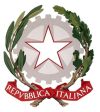 TRIBUNALE di GENOVASezione VII CIVILE - FALLIMENTARE***Ai sigg. Delegati alle vendite (tramite i rispettivi OO.PP.)                                      DISPOSIZIONE ORGANIZZATIVA n. 13/VII/2021Pubblicazioni su Portale Vendite PubblicheDa un passato riscontro amministrativo sui registri di cancelleria risultavano censite  come  delegati alle vendite alcuni soggetti/imprese che gestiscono le aste immobiliari telematiche, in luogo degli effettivi professionisti a cui erano stati delegati gli incombenti espropriativi.Questo è accaduto anche perchè, in forza di alcuni non perspicui provvedimenti singoli, erano state autorizzate deleghe sostitutive per gli avvisi da pubblicare sul Portale delle Vendite Pubbliche in favore dei predetti Gestori; ma è anche possibile che in epoca più recente  la “canalizzazione” della pubblicità facoltativa su un unico soggetto, prevista dal provvedimento di delega generalmente adottato dalla Sezione, abbia determinato incertezze sui limiti oggettivi delle collaborazioni esterne in materia pubblicitaria. Si rammenta perciò che le pubblicazioni sul PVP sono onere non trasferibile a terzi del singolo delegato, il quale deve pertanto figurare in ogni fase dell’espropriazione quale unico referente dell’A.G. per le attività di cui all’art. 591 bis c.p.c.; senza improprie “deleghe di deleghe”, che finirebbero per inquinare e rendere non completamente attendibili gli elenchi di cui all’art. 169 bis delle Disposizione di attuazione del c.p.c.Si richiama perciò l’attenzione dei Delegati al rigoroso rispetto delle disposizioni inerenti le attività da eseguire personalmente sul PVP, fermo restando che i Gestori scelti dagli stessi professionisti delegati sono senz’altro in condizione – all’occorrenza – di fornire il supporto informativo del caso, come già risulta dalle pubblicazioni di cui si ha notizia al riguardo.Per il futuro, non saranno autorizzate deleghe di sorta per le attività specificamente affidate e “proprie” dei delegati,  per legge e/o in base alle istruzioni impartite dai Giudici dell’esecuzione. Genova, 21 giugno 2021                           Il Presidente di Sezione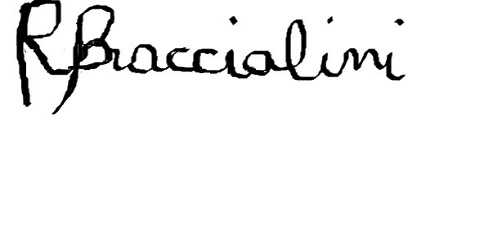 